　　　2024年４月24日　　区　長　各　位豊岡市長　関貫　久仁郎豊岡市竹野区長協議会　　　　　　　会　長　天 野　辰 男春季市政懇談会及び豊岡市竹野区長協議会第２回総会の開催について（案内）　みだしの会議を下記のとおり開催させていただきます。ご多用のことと存じますが、ご出席くださいますよう案内申しあげます。　なお、欠席される場合のみ、裏面の報告書にて、５月10日（金）までに担当へご連絡をお願いいたします。記１　日時　　2024年５月21日（火）19時30分～21時30分　※予定２　場　　所　　竹野庁舎　１階　大会議室３　内　　容	  ⑴　市政懇談会（19時30分～21時00分）ア　市長説明		  　イ　質疑・意見交換⑵　豊岡市竹野区長協議会第２回総会（21時00分～21時30分）ア　2024年度役員についてイ　2024年度事業計画（案）についてウ　2024年度予算（案）についてエ　その他〈裏面へ〉竹野振興局 地域振興課 総務係　土生田・伊藤　宛（FAX　０７９６－４７－１８５０）欠席報告書報告期限　５月10日（金）※この報告様式は豊岡市ホームページからダウンロードいただけます。・https://www.city.toyooka.lg.jp/shisei/soshiki/1026056/index.html・「行政区向け情報」で検索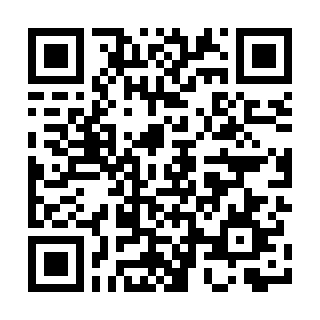 春季市政懇談会豊岡市竹野区長協議会第２回総会日時　2024年５月21日（火）19：30 ～ 21：30場所　豊岡市竹野町竹野1585-1　　　　竹野庁舎 １階 大会議室左記の会議に欠席します区名　　　　　　　　 　　区区長名　　　　　　　　 　　その他通信欄